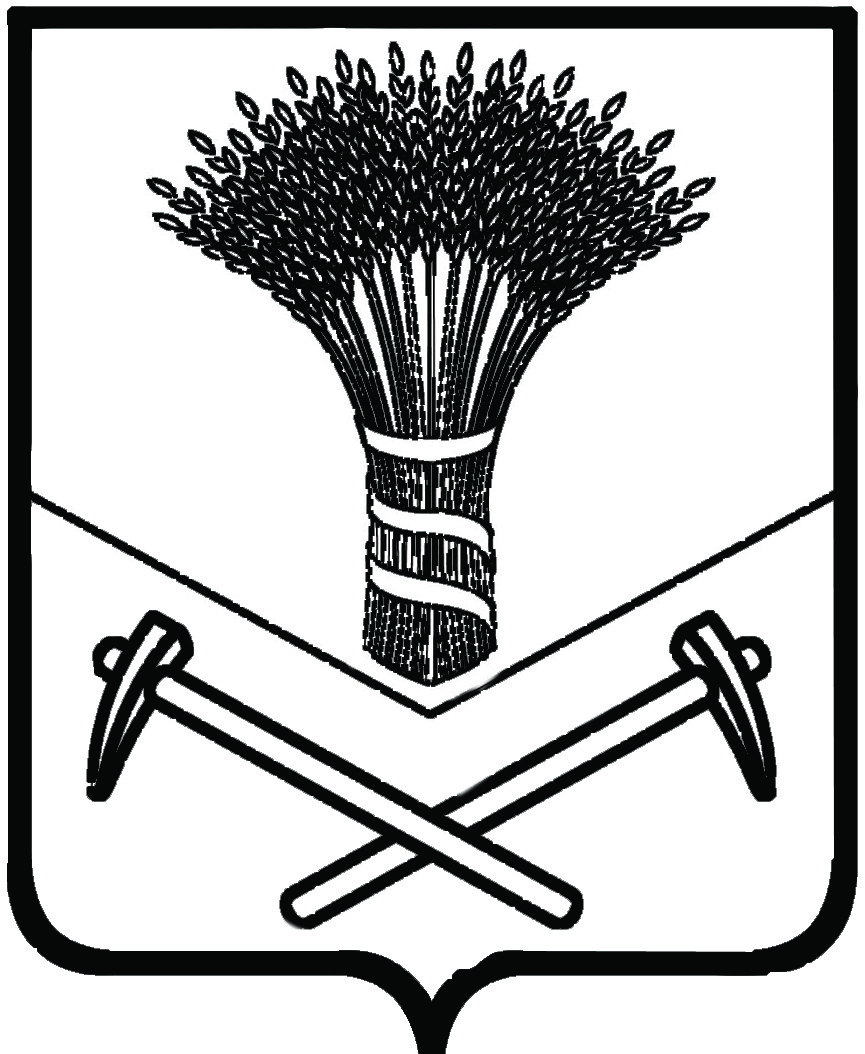 АДМИНИСТРАЦИЯ  ХОРОЛЬСКОГО  МУНИЦИПАЛЬНОГО  РАЙОНАУПРАВЛЕНИЕ НАРОДНОГО ОБРАЗОВАНИЯ ПРИКАЗ27 октября 2020 г.                            с.Хороль	     № 154Об утверждении Положения об организации общественного наблюдения при проведении муниципального этапа Всероссийской олимпиады школьников в общеобразовательных учреждениях Хорольского муниципального района в 2020 -2021 учебном году   В целях информирования общественности, обеспечения соблюдения открытости и прозрачности процедуры проведения муниципального этапа Всероссийской олимпиады школьников  в общеобразовательных учреждениях Хорольского муниципального района в 2020-2021 учебном году, в связи с мероприятиями, направленными на обеспечение санитарно-эпидемиологического благополучия населения и предотвращения распространения новой коронавирусной инфекции (COVID-19)ПРИКАЗЫВАЮ:Утвердить положение о системе общественного наблюдения при проведении МЭ ВсОШ в общеобразовательных учреждениях Хорольского муниципального района в 2020-2021 учебном году (приложение 1).Руководителям общеобразовательных учреждений обеспечить: организацию системы общественного наблюдения из числа педагогических работников, не являющихся специалистами по предмету, по которому проводится олимпиада; информирование граждан о системе общественного наблюдения при проведении МЭ ВсОШ в общеобразовательном учреждении. Контроль за исполнением настоящего приказа возложить на главного специалиста отдела образования и охраны прав детей управления народного образования администрации Хорольского муниципального района Всеволодову И.Ю., заведующего отделом по методической работе МКУ «СОД МОУ Хорольского муниципального района» Тушенцову Г.В.Начальник управлениянародного образования                                                              А.А. АбросимоваПриложение 1 к приказу управления народного образования администрации Хорольского района от 27.10.2020 г. № 154Положение о системе общественного наблюдения при проведенииМЭ ВсОШ  в общеобразовательных учреждениях Хорольского муниципального района  в 2020 -2021 учебном году          1.Общие положения В целях обеспечения соблюдения порядка проведения МЭ ВСОШ в общеобразовательных учреждениях Хорольского муниципального района, обеспечения открытости и прозрачности процедур олимпиады, также информирования общественности о ходе её проведения МЭ ВСОШ гражданам предоставляется право присутствовать в качестве общественных наблюдателей (далее -ОН) при проведении МЭ ВсОШ по учебным предметам, при сканировании работ участников, при рассмотрении апелляций, при проведении проверки работ. В своей деятельности ОН руководствуются:Федеральным законом «Об образовании в Российской Федерации» от 29.12.2012 №273-ФЗ;Порядком аккредитации граждан в качестве общественных наблюдателей при проведении ГИА, утвержденным приказом Министерства образования и науки РФ от 28.06.2013 г. №491,зарегистрированным в Минюсте РФ 02.08.2013 г. №29234 (с изменениями, внесенными приказами Министерства образования и науки РФ от 19.05.2014 №552, от 12.01.2015 г. №2);другими нормативно правовыми актами Министерства образования и науки Российской Федерации.1.3. Деятельность общественных наблюдателей осуществляется на безвозмездной основе. Понесённые расходы общественным наблюдателям не возмещаются.1.4. Итоги работы общественных наблюдателей доводятся до сведения общественности, в том числе через средства массовой информации.2.Аккредитация общественных наблюдателей2.1. Аккредитацией граждан в качестве ОН признается наделение граждан полномочиями для осуществления деятельности по общественному наблюдения за ходом проведения МЭ ВсОШ, сканирования и проверке работ участников, при рассмотрении апелляций.2.2. Полномочия ОН подтверждаются удостоверениями, форма и порядок выдачи которых устанавливаются настоящим Положением.2.3. В качестве ОН в 2020-2021 учебном году привлекаются педагогические работники школы, не являющихся специалистами по предмету, по которому проводится олимпиада и не имеющие родственных отношений с участниками МЭ ВсОШ.2.5.Аккредитация лиц, желающих стать ОН, осуществляется администрацией школы.2.6.Аккредитация лиц в качестве общественных наблюдателей  (подача заявлений) завершается:- на муниципальный этап Всероссийской олимпиады школьников  - не позднее, чем за один рабочий день до даты проведения олимпиады по соответствующему учебному предмету - на рассмотрение апелляций о несогласии с выставленными баллами – не позднее, чем за неделю до даты рассмотрения апелляций.2.7.Граждане, желающие приобрести статус ОН, подают заявление по форме (приложение 1,2) администрации школы.Заявление об аккредитации гражданина в качестве ОН подается им лично.Подписью лица, подавшего заявление, фиксируется также:наличие (отсутствие) близких родственников принимающих участие в олимпиаде в текущем учебном году.2.8. Решение об аккредитации гражданина в качестве ОН принимается администрацией школы не позднее, чем за один рабочий день до установленной даты проведения олимпиады по соответствующему учебному предмету, при отсутствии конфликта интересов, выражающегося в наличии у гражданина  и (или)  его близких родственников личной заинтересованности в результате аккредитации его в качестве ОН.В случае положительного решения граждан, аккредитованных в качестве общественного наблюдателя, обязан пройти соответствующий инструктаж.2.9.Граждане, аккредитованные в качестве ОН, получают удостоверение установленной формы (приложение 3) в своей школе. Удостоверение общественного наблюдателя при проведении олимпиады заверяется печатью и подписью директора школы. 2.10. В случае выявления недостоверных данных, указанных в заявлении, возможности возникновения конфликта интересов школа в речение двух рабочих  дней с момента получения заявления выдает преподавателю на руки или высылает по адресу фактического проживания, указанному в его заявлении, мотивированный отказ в аккредитации гражданина в качестве ОН.2.11.Акредитующий орган:организует прием заявлений от лиц, желающих приобрести статус общественного наблюдателя, и выдачу удостоверений общественным наблюдателям;проводит подготовку граждан, планирующих подать заявление на аккредитацию;проводит подготовку уже аккредитованных наблюдателей по порядку проведения муниципального этапа ВОШ;размещает информацию о сроках приема заявлений на аккредитацию граждан в качестве общественных наблюдателей на своем официальном сайте (Данилова Д.Ш.);информирует общественных наблюдателей о дате проведения муниципального этапа олимпиады по соответствующему предмету, о месте рассмотрения апелляций, о датах проверки и обработки результатов экзамена.2.12.Удостоверение общественного наблюдателя в течение одного рабочего дня с момента принятия аккредитующим органом решения об аккредитации гражданина в качестве общественного наблюдателя выдается аккредитующим органом аккредитованному лицу (уполномоченному им лицу на основании документа, удостоверяющего личность, и оформленной в установленном порядке доверенности) на руки.3.Права и обязанности общественного наблюдателя 3.1.Общественный наблюдатель имеет право:- ознакомиться с нормативными правовыми актами и инструктивно-методическими материалами, регулирующими проведение МЭ ВсОШ- получать необходимую информацию и разъяснения от администрации школы, муниципального координатора МЭ ВсОШ по вопросам порядка проведения олимпиады;- принять участие  (на добровольной основе) в подготовке  по вопросам изучения порядка проведения МЭ ВсОШ;- присутствовать в день проведения олимпиады по соответствующему предмету, имея при себе документ, удостоверяющий личность, и удостоверение ОН, в том числе присутствовать в аудиториях на одном, нескольких или на всех этапах подготовки и проведения МЭ ВСОШ;-присутствовать при обработке результатов экзамена;-присутствовать при проверке олимпиадных работ;- присутствовать при рассмотрении апелляций;- осуществлять наблюдение за проведением МЭ ВСОШ, обработкой результатов олимпиады, проверкой олимпиадных работ, рассмотрением апелляций в специально организованном месте;- в случае выявления нарушения порядка проведения МЭ ВСОШ информировать организатора олимпиады «Управление народного образования администрации Хорольского района» (ответственного по данному предмету);- сообщать, направлять информацию о выявленных нарушениях в письменном виде организатору олимпиады «Управление народного образования администрации Хорольского района» лично, по телефону 22 2 57, по электронной почте  ivsevolodova@mail.ru (заявление подавать в 2-х экземплярах, один из которого остается у общественного наблюдателя с пометкой о регистрации заявления);- получать информацию о принятых мерах по выявленным фактам нарушения порядка проведения V” DcJI, порядке проведения обработки  результатов муниципального этапа олимпиады,  проверке олимпиадных работ и (или) рассмотрения апелляций.3.2.Общественный наблюдатель обязан:- пройти аккредитацию, соответствующий инструктаж по порядку проведения МЭ ВсОШ и получить удостоверение у администрации школы;- ознакомиться с нормативными  правовыми и методическими документами, регулирующими порядок проведения МЭ ВсОШ;- ознакомиться с:-инструкцией для общественных наблюдателей при проведении МЭ ВсОШ(приложение 4);- инструкцией для общественных наблюдателей во время рассмотрения апелляций;- ознакомиться с правами и обязанностями ОН;- прибыть в пункт проведения МЭ ВсОШ не позднее, чем за один час до начала олимпиады;- иметь при себе при посещении МЭ ВсОШ документ, удостоверяющий личность, и удостоверение ОН;- получить отметку в удостоверении ОН о дате и времени посещения МЭ ВсОШ, заверенную подписью ответственного за проведение МЭ ВсОШ в школе;-заполнить и сдать:-в день проведения олимпиады по соответствующему предмету акт общественного наблюдения за проведением МЭ ВсОШ ответственному в школе лицу за проведение МЭ ВсОШ.3.3. ОН запрещается:- нарушать ход проведения МЭ ВсОШ, порядка обработки результатов, проверки олимпиадных работ и рассмотрения апелляций;- оказывать содействие участникам МЭ ВсОШ, в том числе передавать им средства связи, письменные заметки  и иные средства хранения и передачи информации;- отвлекать участников олимпиады от выполнения ими олимпиадной работы или создавать помехи;- входить или выходить из аудитории во время выполнения олимпиадных работ;При нарушении указанных требований общественный наблюдатель удаляется из аудитории, администрация школы принимает решение о лишении лица аккредитации и изъятии удостоверения ОН.3.4. ОН ответственность за злоупотребление своим положением в целях удовлетворения корыстной или иной личной заинтересованности в порядке, установленном законодательством Российской Федерации.Приложение 1Образец заявления на аккредитацию лица в качестве  общественного  наблюдателя при проведении МЭ ВСОШДиректору школы …………………………….от ………………………………..(Ф.И.О. полностью),…………………………………...…………………………………………………………………………(указать место работы, должность, или статус)ЗАЯВЛЕНИЕЯ, ………………………………………………………………………………………….(Ф.И.О. полностью)Паспорт: серия …………..№…………………….. выдан /_____/_______/______/Дата рождения……………..………..Адрес проживания ……………………….......................................................................... ул. …………………………………………….., д. ……………….., кв………………….Место основной работы: ………………………………………………………………………………Должность по месту основной работы: ………………………………………………………………...Контактный телефон: ………………………………………………………………………..Прошу аккредитовать меня в качестве общественного наблюдателя при проведенииМЭ ВсОШ  в …………..…………………………………………………………………..в период с…………………..по………………………20….. года.Мои близкие родственники (дети, внуки, племянники) в 20….. году в МЭ ВСОШ участвуют/не участвуют……………………………………………………………………………………(в случае, если участвуют, указать, в какой образовательной организации обучаются).С правами и обязанностями общественных наблюдателей ознакомлен(а).Согласен(-на) на обработку персональных данных сроком на один год в соответствии с действующим законодательством Российской Федерации как неавтоматизированным, так и автоматизированным способами.Дата ………………………. Подпись ……………………..Приложение 2УДОСТОВЕРЕНИЕ ОБЩЕСТВЕННОГО НАБЛЮДАТЕЛЯпри проведении МЭ ВСОШ  ФИО общественного наблюдателя ……………………………………………………………. Документ, удостоверяющий личность (серия, №) - ……………………………………………Удостоверение подтверждает право присутствия данного лица в образовательной организации в качестве общественного наблюдателя в период проведения МЭ ВСОШ  в 2020-2021 учебном году в ………………………………………………(приказ по школе )Срок действия удостоверения: ………………………………………..Директор школы …………………………………/…………………………………../Приложение 3Инструкция для общественных наблюдателей при проведении МЭ ВсОШ Прибыть в школу не позднее, чем за 30 минут до начала МЭ ВСОШОзнакомиться с документами школы о проведении МЭ ВСОШ (список участников по предмету, подготовка кабинета к проведению МЭ ВсОШ, количество организаторов в кабинете).Рекомендуется рассадка по одному участнику за партой, расстояние между участниками не менее 1,5 м, оставить одну парту для личных вещей участников, на доске оформлен титульный лист работы и дата проведения олимпиады, продолжительность проведения олимпиады. Участникам олимпиады организатор раздает листы со штампом школы,  задания, черновики со штампом школы, посторонних листов быть не должно.ОО может принять решение о выдаче дополнительных листов под черновики. После выдачи листов для записи решения, заданий и черновиков организатор заполняет  с участниками титульный лист, отмечает на доске время начало проведения, продолжительность проведения и время окончания олимпиады. Организатор проверяет, чтобы каждый участник оформил титульный лист, указал дату проведения, ФИО учителя. Работа может выполняться ручкой с черной пастой, которые обычно используются обучающимися на уроках. Во время проведения работы организатор обеспечивает порядок и дисциплину в классеПо окончанию работы организатор  собирает все бумажные материалы, в том числе и черновики.Приложение 4ПРОТОКОЛобщественного наблюдения за объективностью проведения МЭ ВсОШ в общеобразовательной организации___________________________________                                                                                                                    наименование ОУ предмет____________________________класс______дата проведения_______________Дополнительные комментарии по процедурам организации и проведения __________________________________________________________________________________________________________________________________________________________Подпись лица, осуществляющего наблюдение ___________________________Школьный координатор_______________________________________Директор школы___________________________________ФИО общественного аблюдателяКатегория общественного наблюдателяКатегория общественного наблюдателяКатегория общественного наблюдателяКатегория общественного наблюдателяКатегория общественного наблюдателяКатегория общественного наблюдателяКатегория общественного наблюдателяКатегория общественного наблюдателяКатегория общественного наблюдателя Представитель МОУО и муниципальных методических служб Представитель МОУО и муниципальных методических служб Представитель МОУО и муниципальных методических служб Представитель МОУО и муниципальных методических служб Представитель МОУО и муниципальных методических служб Представитель МОУО и муниципальных методических служб Представитель МОУО и муниципальных методических служб Представитель МОУО и муниципальных методических служб Представитель МОУО и муниципальных методических служб Представитель МОУО и муниципальных методических служб Представитель МОУО и муниципальных методических служб Представитель МОУО и муниципальных методических службЧлен родительского комитета общеобразовательной организацииЧлен родительского комитета общеобразовательной организацииЧлен родительского комитета общеобразовательной организацииЧлен родительского комитета общеобразовательной организацииЧлен родительского комитета общеобразовательной организацииЧлен родительского комитета общеобразовательной организацииЧлен родительского комитета общеобразовательной организацииЧлен родительского комитета общеобразовательной организацииЧлен родительского комитета общеобразовательной организацииРаботник образовательной организации Работник образовательной организации Работник образовательной организации Работник образовательной организации Работник образовательной организации Работник образовательной организации Работник образовательной организации Работник образовательной организации Работник образовательной организации Другой вариант (указать)Другой вариант (указать)Другой вариант (указать)Другой вариант (указать)Другой вариант (указать)Другой вариант (указать)Другой вариант (указать)Другой вариант (указать)Другой вариант (указать)№ Показатели наблюденияОтметка 1Наличие приказа со списком участников МЭ ВсОШ2Аудитория проведения соответствует санитарным требованиям и условиям3На доске оформлен титульный лист 4На доске указано время начала и окончания проведения МЭ ВсОШ, продолжительность проведения олимпиады5На доске написана дата проведения олимпиады5Соблюдение санитарно-эпидемиологических требований при проведении олимпиады (рассадка ч/з 1,5 м друг от друга)6Соблюдение времени проведения олимпиады7Обеспечение порядка в аудитории в ходе выполнения олимпиадной работы8Доброжелательный настрой организаторов 9Форма рассадки участников олимпиады (по 1 или  по 2 участника)10Обеспечение всех участников олимпиадными заданиями11Организаторы провели инструктаж для участников олимпиады12Соблюдение порядка проведения олимпиады, в т.ч.Х12.1Исключение фактов использования участниками олимпиады справочно-информационных материалов, кроме разрешенных12.1Исключение фактов «подсказывания» участникам олимпиады со стороны организаторов12.2Исключение фактов свободного перемещения по аудитории участников олимпиады12.3Исключение фактов использования телефонов организаторами и участниками во время проведения олимпиады по предмету12.4Исключение фактов покидания аудитории организатором в аудитории 12.5Исключение фактов занятия организатором в аудитории посторонними делами (чтение, разговоры и пр.)12.6Исключение фактов присутствия в аудитории посторонних лиц12.7Исключение фактов отсутствия фиксации на доске времени начала и окончания процедуры